Základná škola s materskou školou Ubľa 120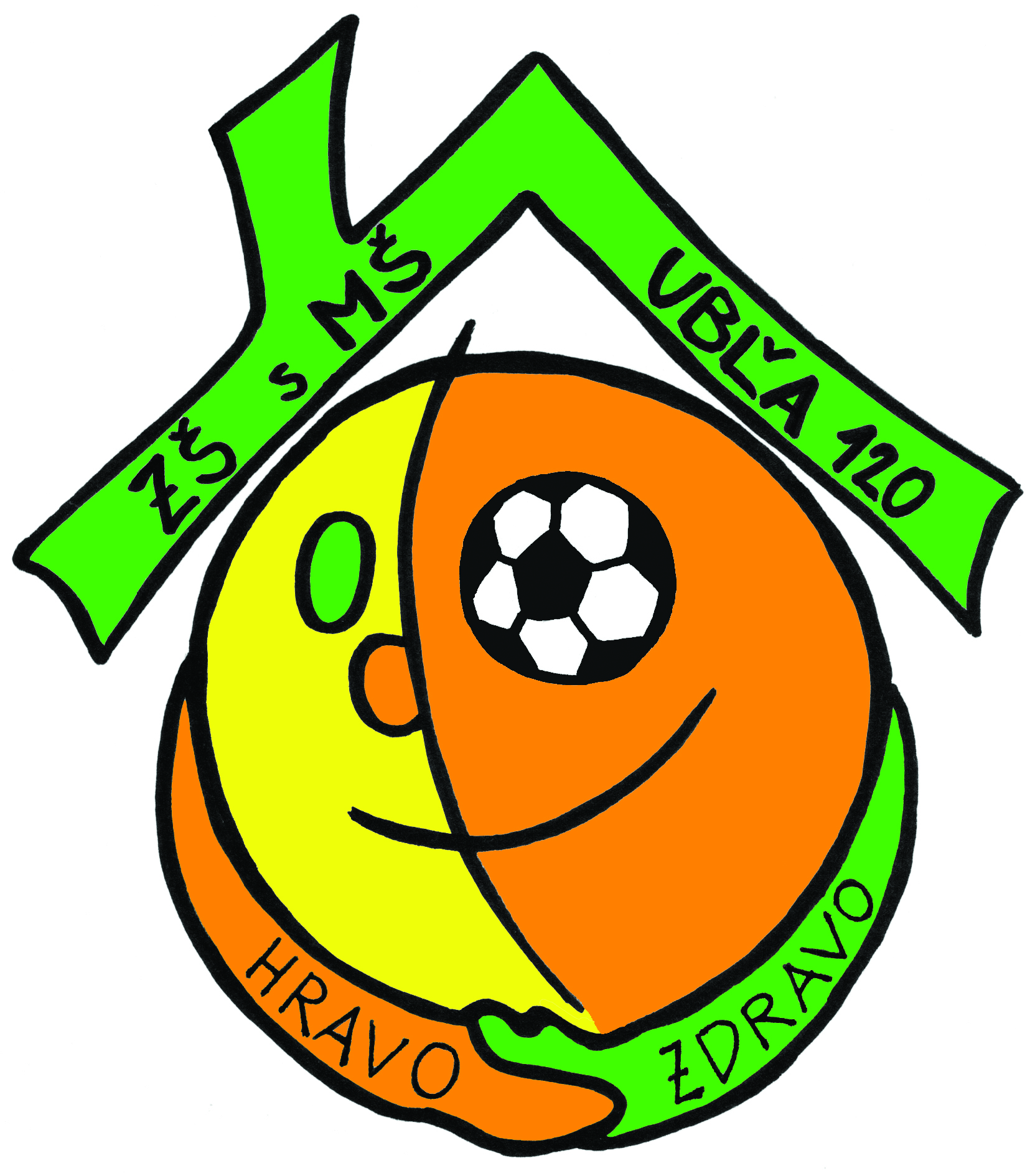 Správa o realizácii školského vzdelávacieho programu počas mimoriadneho prerušenia školského vyučovania v školskom roku 2019/2020AUGUST 2020Správa o priebehu výchovy a vzdelávania v čase mimoriadnej situácie (12.03. - 30.06.2020) je sumárom správ PK a MZ a je súčasťou Správy o výchovno-vzdelávacej činnosti (ďalej len “Správa o VVČ”) podľa vyhlášky 9/2006.V čase prerušeného vyučovania v čase mimoriadnej situácie sa Základná škola s materskou školou riadila Usmernením k obsahu a organizácii vzdelávania žiakov základných škôl počas mimoriadneho prerušenia školského vyučovania v školách v školskom roku 2019/2020 uverejnenom MŠVVaŠ na www.minedu.sk.1. Vymedzenie vzdelávacích obsahov1.1 V období mimoriadneho prerušenia školského vyučovania v školskom roku 2019/2020 sa obsah vzdelávania vymedzil tak, že sa určili:Hlavné vzdelávacie oblasti, medzi ktoré patrili:Jazyka komunikácia,Matematika a práca s informáciami,Človeka spoločnosť,Človek a príroda.Komplementárne vzdelávacie oblasti, medzi ktoré patrili:Človeka hodnoty,Človek a svetpráce,Umenie a kultúra,Zdravie a pohyb.     Všetky vzdelávacie oblasti boli vyjadrené prostredníctvom vyučovacích predmetov, obsiahnutých v rámcových učebných plánoch pre základné školy.1.2 Vymedzenie vzdelávacích oblastí na hlavné a komplementárne nevypovedalo o hodnote predmetov v rámci všeobecného vzdelávania. Rozdelenie zohľadňovalo povahu predmetov a možnosti súčasnej organizácie vzdelávania v domácom prostredí. V dennom vzdelávacom režime žiakov mali obe skupiny vzdelávacích oblastí vyvážené zastúpenie, odlišoval sa však spôsob zadávania vzdelávacích aktivít. Zadania pre žiakov na vypracovanie úloh, ktoré sa zo strany učiteľov vyhodnocujú, sa viazali najmä na hlavné vzdelávacie oblasti. Pre aktivity z komplementárnych vzdelávacích oblastí sa žiakom neurčovali zadania, ktoré museli žiaci plniť povinne.1.3 V období mimoriadneho prerušenia školského vyučovania v školách v školskom roku 2019/2020 sa všetky vyučovacie predmety, ktoré podľa rámcových učebných plánov pre základné školy patria do vzdelávacej oblasti Jazyk a komunikácia, zameriavali najmä na podporu čitateľskej gramotnosti, rozvoj jazykových kompetencií a komunikačné ciele.1.4 Vo vzdelávacej oblasti Matematika a práca s informáciami sa pozornosť venovala najmä vyučovaciemu predmetu matematika. Obsah vyučovania predmetu informatika sa zaraďoval ako súčasť komplementárnych vzdelávacích oblastí alebo sa integroval do obsahu hlavných vzdelávacích oblastí, ale len v prípade, ak žiaci mali v rámci vzdelávania v domácom prostredí možnosť využívať informačno-komunikačné technológie.2. Práca s učivom2.1 Pri plánovaní obsahu vzdelávania v hlavných vzdelávacích oblastiach sme sa sústredili na ťažiskové učivo daného ročníka a učivo, ktoré je nevyhnutnou podmienkou porozumenia učiva v nasledujúcom ročníku. Vzhľadom na mimoriadne prerušenie vyučovania v školách neočakávame, že si žiaci osvojili všetko predpísané učivo vyplývajúce z vymedzených ročníkových výkonových štandardov štátnych vzdelávacích programov.2.2 Štátny pedagogický ústav poskytol ku každej vzdelávacej oblasti odporučený výber tém ťažiskového učiva. V maximálnej miere sme sa usilovali splniť podmienku, že učitelia sú v on-line spojení so všetkými žiakmi. V prípadoch, keď on-line spojenie nebolo možné, vyučujúci hľadali iné spôsoby na prezentáciu nového učiva žiakom (osobné konzultácie, telefón a pod.) prezentáciu nového učiva v rámci hlavných vzdelávacích oblastí sme minimalizovali a sústredili sa na opakovanie, upevňovanie a prehlbovanie už prebraného učiva. 2.3 V rámci dištančného vzdelávania sa na výučbu žiakov so ŠVVP, učivo vymedzovalo s podporou pedagogickej asistentky, ktorá sa denne online spájala so žiakmi a poskytovala im podporu. Vychovávateľka zabezpečovala podporu a asistenciu žiačke so sluchovým postihnutím. V rámci dištančného vzdelávania podporovali žiakov so zdravotným znevýhodnením, zohľadňovali ich individuálne špeciálne výchovno-vzdelávacie potreby. Prioritou bolo upevňovanie a prehlbovanie nadobudnutých schopností, zručností a návykov žiakov. Vzdelávanie žiačky so sluchovým postihnutím bolo zabezpečované osobným doručovaním úloh do schránky, ich zbieraním a následným vyhodnocovaním.2.4  Metódy a formy vyučovania - výučba bola od začiatku postavená na opakovaní učiva, vnímali sme totiž intenzívne to, že máme žiakov z rôznych pomerov. Žiakov, ktorí zadávané úlohy posielali promptne späť a nerobili im žiadne problémy, žiadali si ich viac. Žiakov, ktorí stíhali učivo v zadávaných termínoch plniť. Žiakov, ktorí boli bez prístupu k internetu. Tým sme pracovné listy tlačili a učitelia ich vždy vo vopred určenom čase roznášali do schránok žiakom. Vypracované úlohy a pracovné listy doručovali späť.  3. Organizácia vzdelávacích aktivít3.1 Počas mimoriadneho prerušenia školského vyučovania sa vzdelávanie realizovalo dištančnou formou. Jej podobu sme si zvolili po prieskume, podľa podmienok našich žiakov a pedagogických zamestnancov. Využívali sme on-line platformy: Messenger (videočety, zadávanie úloh a cvičení), webovej stránky školy, Bezkriedy, email, telefonickú komunikáciu, poštovú komunikáciu alebo formu doručovania úloh a zadaní žiakom a prijímania vypracovania úloh v budove školy. Podľa dostupných možností bolo našou snahou zabezpečiť prístup všetkých žiakov ku vzdelávaniu aj v čase mimoriadneho prerušenia školského vyučovania v školách, pričom sme rešpektovali opatrenia Úradu verejného zdravotníctva Slovenskej republiky pri ohrození verejného zdravia.3.2 Úlohy a aktivity z hlavných vzdelávacích oblastí sme posielali žiakom na začiatku týždňa (pondelok). Uverejnené materiály boli voľne prístupné na webovej stránke zsubla.edupage.org. Doručovanie úloh, materiálov a aktivít žiakom, ktorí nemali prístup k ich elektronickej podobe sa uskutočňovalo vždy po telefonickej dohode s rodičmi žiakov.3.3 Námety a aktivity pre komplementárne vzdelávacie oblasti sa taktiež posielali jedenkrát v týždni, pričom sa zohľadňovala skutočnosť, že prostredníctvom nich sa zabezpečovala vyrovnanosť a vyváženosť denných aktivít žiakov.3.4 Vedenie školy a jednotliví pedagogickí zamestnanci podľa potreby realizovali konzultácie (telefonické, on-line) so žiakmi a ich zákonnými zástupcami.3.5 Prístup pedagogických zamestnancov k práci bol rôznorodý. Niektorí učili online hneď od začiatku prerušeného vyučovania, ostatní zisťovali akým spôsobom to realizovať a hľadali vhodný spôsob na komunikáciu so žiakmi a rodičmi. Do konca prerušenia prevádzky bola realizácia online vyučovania u väčšiny žiakov a rodičov prijímaná kladne. Komunikácia s rodičmi bola na dobrej úrovni, prostredníctvom mailov, telefonátov, písomnou formou. Riešili sme množstvo zadávaných úloh, ich náročnosť, povinnosť pri vypracovávaní a podobne. V prípade opakovania takéhoto prerušenia by bolo online vyučovanie v hlavných predmetoch povinné, aby sme mali reálnejšiu spätnú väzbu. Rodičom škola vyjadrila poďakovanie za ich prácu a to, že boli nápomocní počas prerušeného vyučovania. Počas celého uplynulého obdobia sme sa usilovali získať spätnú väzbu, na to, ako vnímali celú tú situáciu oni, čo bolo pre nich ťažké, čo zvládali a aké nápady, podnety nám vedia dať, ak by sme museli v budúcnosti vyučovať takýmto spôsobom. Odpovede, ktoré sme dostali späť hodnotili náš spôsob výučby pozitívne. Jediné, čo bolo v prípade opakovania situácie v budúcnosti žiadané, je viac hodín online. Rodičia vyjadrili poďakovanie za prácu učiteľov.3.6  Po obnovení prevádzky 01. júna 2020 nastúpili do školy žiaci 1. - 4. ročníka. Žiaci, ktorí sa či už z objektívnych, alebo subjektívnych príčin nezúčastňovali vyučovania, dostávali aj naďalej zadania a učivo prostredníctvom prostriedkov, ktoré si vyučujúci dohodli s jednotlivými rodičmi. Predpokladáme, že čas, potrebný na adaptáciu žiakov, bude dlhší a práca náročnejšia.4. Komplexnosť vzdelávacích aktivít4.1 Čas venovaný hlavným a komplementárnym vzdelávacím oblastiam plnil hlavnú funkciu výchovy a vzdelávania poskytovaného školským systémom. Do dištančného vzdelávania sa v tomto režime nezaraďovalo plnenie výchovných programov mimoškolského vzdelávania zabezpečovaného školským klubom detí.4.2 Pedagogická asistentka a vychovávateľka poskytovali podporu a asistenciu zákonným zástupcom žiakov pri prispôsobovaní vzdelávacích aktivít individuálnym a špeciálnym výchovno-vzdelávacím potrebám žiakov, pri tvorbe alebo úprave učebných materiálov. 5. Vyhodnocovanie vzdelávania a spôsob hodnotenia5.1 Hodnotenie žiakov sa realizovalo v súlade s Usmernením na hodnotenie žiakov základných škôl v čase mimoriadnej situácie, spôsobenej prerušením vyučovania v školách v školskom roku 2019/2020 (príloha č. 1 - Spôsob hodnotenia žiakov školy v čase mimoriadnej situácie počas prerušenia vyučovania v školách).5.2 Riaditeľka základnej školy zabezpečila základnú evidenciu a uchovanie informácií o organizácii a realizácii dištančného vzdelávania v jednotlivých triedach, aby sa na ich základe dali vykonať opatrenia pre pokračovanie vzdelávania v nasledujúcom školskom roku. Hlavnou súčasťou tejto evidencie sú správy predmetových komisií a metodického združenia o výsledkoch výchovno-vzdelávacieho procesu v hlavných vzdelávacích oblastiach v jednotlivých triedach.5.3 Zápis žiakov do prvého ročníka sa realizoval dňa 22. apríla 2020 osobne v budove základnej školy. Zákonní zástupcovia prichádzali v dohodnutých časoch podľa harmonogramu za dodržania všetkých hygienických opatrení. Všetky bližšie informácie boli uvedené na webovej stránke školy. https://zsubla.edupage.org/. Všetci naši žiaci, ktorí končili štúdium na škole sa dostali do nimi vybraných škôl, výchovná poradkyňa s nimi bola v kontakte a operatívne riešila všetky záležitosti.6.  Silné a slabé stránky Medzi silné stránky počas mimoriadnej situácie patrilo to, že sa pedagogickí zamestnanci rýchlo prispôsobili novej situácii a vždy na ňu aj jej zmeny pomerne rýchlo reagovali. Samotné obdobie prerušeného školského vyučovania a jeho prenos na dištančnú platformu bolo najväčším a najefektívnejším vzdelávacím podujatím pre učiteľov, v ktorom rozvinuli svoje profesijné schopnosti pre uplatňovanie iných foriem vzdelávania, najmä vyučovanie v online prostredí alebo diferencované formy dištančného vzdelávania. Aj v týchto neľahkých podmienkach si boli učitelia navzájom oporou. Mnohí museli vyjsť z komfortných zón a učiť sa novým zručnostiam, napríklad digitálnym. V normálnom režime by sa naštartovanie takéhoto druhu vzdelávania realizovalo v podstatne dlhšom časovom rozmedzí. Učitelia sa v svojej práci otvorili rodičom, ktorí boli často prítomní počas online vyučovania. Žiaci sa taktiež rýchlo adaptovali na nové podmienky a hoci nie všetci, mnohí z nich ukázali,  ako vedia byť v konečnom dôsledku zodpovední a samostatní pri učení. Medzi slabé stránky patrilo to, že pokrytie signálom bolo v rodinách rôzne, niektorí žiaci nemali prístup na internet vôbec, prípadne niektoré rodiny mali v rodine jeden počítač a viacero školopovinných detí. Nemali teda rovnakú možnosť dostávať sa k informáciám včas. V prvých týždňoch tiež niektorí žiaci vnímali prerušenie vyučovania ako obdobie prázdnin a chýbal nám účinný mechanizmus na riešenie týchto situácií (čiastočným opatrením bolo zasielanie listov zákonným zástupcom o upozornení na nečinnosť žiaka počas prerušeného vyučovania). V posledných týždňoch žiaci strácali motiváciu k učeniu a chýbal im priamy sociálny kontakt so spolužiakmi a učiteľmi. On-line vzdelávanie bolo aj u učiteľov niečo nové a spočiatku veľmi náročné. Uvedomili si, že je pre nich omnoho náročnejšie pripraviť on-line hodinu ako klasickú hodinu. Taktiež rýchlo pochopili, že nemôžu kopírovať štandardný rozvrh do on-line priestoru. Museli hodiny skrátiť a vybrať to podstatné. Zo dňa na deň sa úplne zmenilo to, čo sa učili, na čo boli pedagógovia pripravovaní. Spôsob pedagogickej práce sa od základu zmenil. 7. Návrhy opatrení Medzi opatrenia, ktoré chceme zrealizovať v ďalšom školskom roku na to, aby sme zmiernili následky mimoriadnej situácie patrízlepšenie digitálnych zručností pedagógov, zvýšiť motiváciu žiakov vyplývajúcu z rozdielneho rodinného zázemia, podporné služby asistenta učiteľa a vychovávateľky.8. Zamestnanci školyPočas krízy bola 8 zamestnancom vyplatená náhrady mzdy vo výške 80% mzdy (pedagogickí zamestnanci MŠ, ŠKD, upratovačky ZŠ a MŠ a zamestnanci ŠJ). Na 100% (homeoffice) pracovalo 8 zamestnancov. Vyučujúca matematiky dobrovoľne online vyučovala počas dlhodobej PN.Nepedagogickí zamestnanci ZŠ, MŠ, ŠJ boli v obmedzenom režime prítomní na pracovisku (údržba priestorov základnej školy a školskej jedálne, príprava priestorov školy na nástup detí a žiakov od 01.06.2020). Pred návratom zamestnancov, detí a žiakov od 01.06.2020 boli zamestnancom vydané ochranné pracovné pomôcky (rukavice, jednorazové rúška, dezinfekcia). Jedna zamestnankyňa základnej školy využila dobrovoľný nástup do zamestnania a nenastúpila od 01.06.2020 na pracovisko, nakoľko patrila k rizikovým skupinám zamestnancov. Na pracovisko nastúpila dňa 19.06.2020.Školská jedáleň bola od 01.06.2020 v prevádzke. Strava sa pripravovala len pre žiakov, ktorí boli fyzicky prítomní na vyučovaní a pre zamestnancov na pracovisku. Stravovanie detí v jedálni ZŠ prebiehalo po skupinách. Vedenie školy začalo realizovať so zamestnancami online porady a počas nich sa hodnotila ich činnosť, postupy, či už zo strany vedenia, alebo medzi samotnými pedagogickými zamestnancami v metodickom združení a predmetových komisiách. Zároveň si pedagógovia vypracovávali týždenné výkazy práce, do ktorých zaznamenávali ich činnosť. Táto správa obsahuje opis zmien, ktoré nastali v dôsledku mimoriadnej situácie, vrátane informácií o organizácii vzdelávania, jeho obsahu a spôsobe hodnotenia žiakov v jednotlivých predmetoch, bude priložená k Správe o výchovno-vzdelávacej činnosti, jej výsledkoch a podmienkach za školský rok 2019/2020. So správou bude oboznámená Rada školy.Vypracovala: Mgr. Mária Karatníková, riaditeľka školyV Ubli, 11. septembra 2020